＜専門職向け＞　　介護講座のご案内「車いすシーティング」自立した生活を支援するためのシーティング～離床時間の延長・褥瘡や変形等・二次障害の予防・自立支援・介護軽減～平成２６年２月１６日（日）　１０：００～１６：００受　講　料　2,000円会場：佐賀県駅北館　３Ｆホール（佐賀市神野東２丁目６－１０）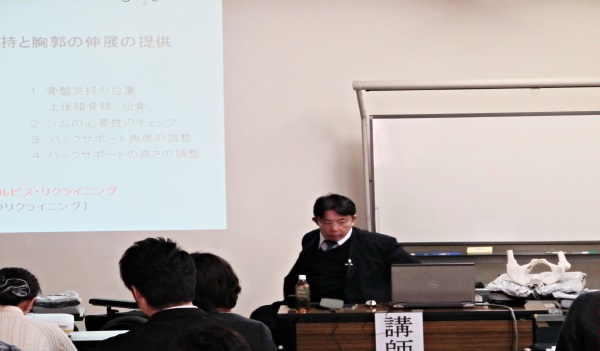 講　師：順天堂大学　医学部整形外科学講座　非常勤講師　　　　　シーティング・スペシャリスト佐賀県在宅生活サポートセンター建築企画委員会委員山 崎　泰 広（やまざき やすひろ）　先生            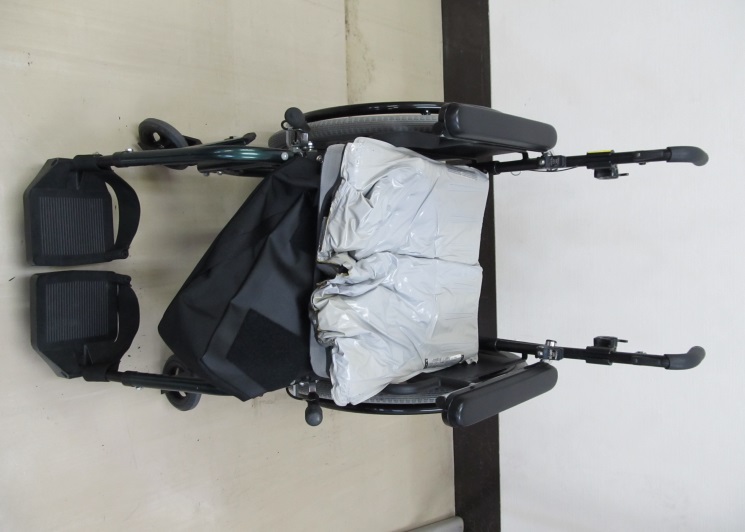 ＜会場地図＞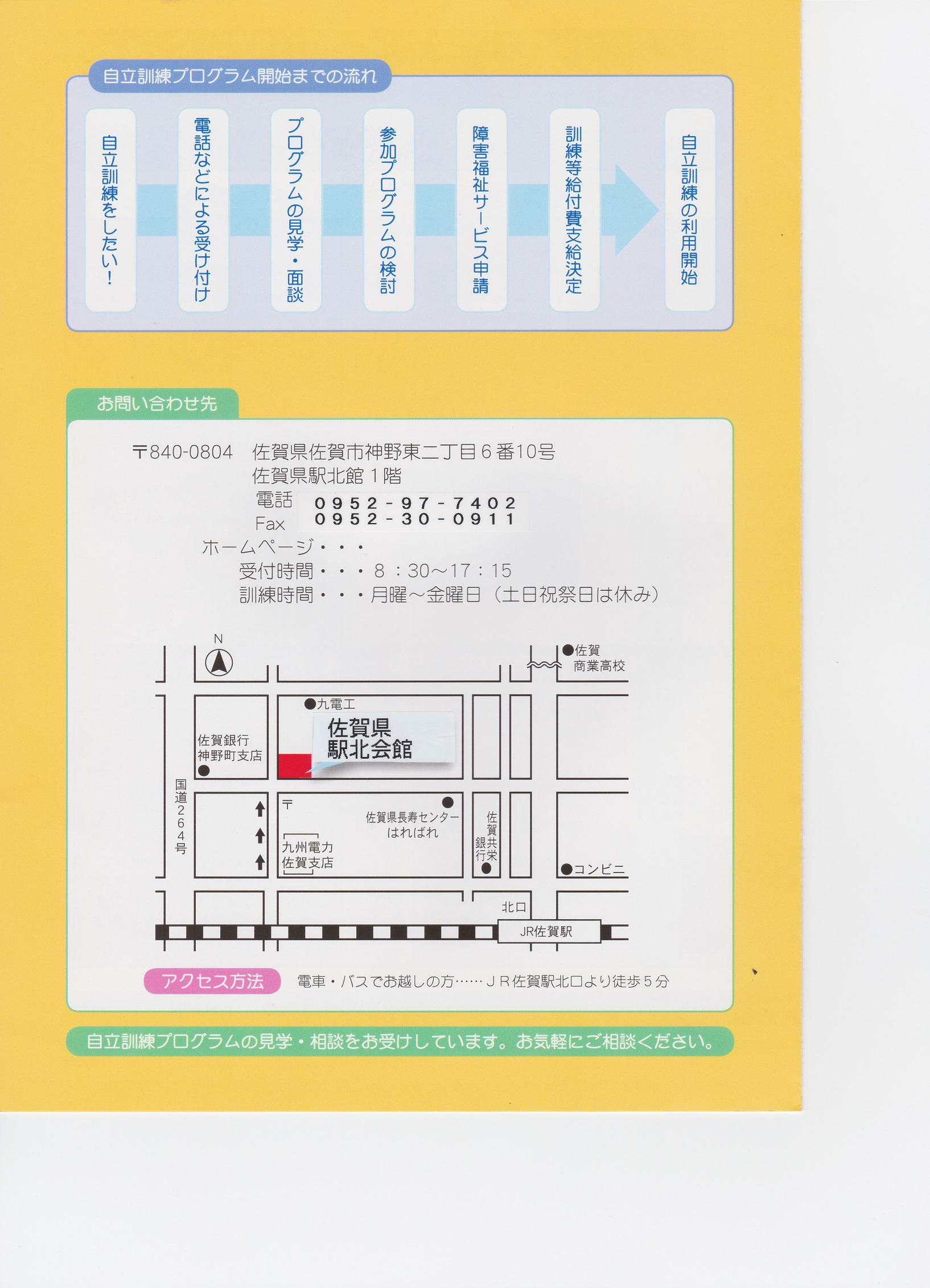 申　込　先　：佐賀県在宅生活サポートセンター　℡０９５２－３１－８６５５ＦＡＸ　０９５２－３０－２５９１　締め切り平成２６年２月１５日（土）氏　名（または団体名）勤　務　先・職　種電　話　番　号